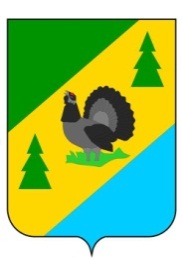 РОССИЙСКАЯ ФЕДЕРАЦИЯИРКУТСКАЯ ОБЛАСТЬАЛЗАМАЙСКОЕ МУНИЦИПАЛЬНОЕ ОБРАЗОВАНИЕДУМАРЕШЕНИЕ № 194г. Алзамайот 4 февраля 2021 г.Об изменении состава Ревизионной комиссии Алзамайского муниципального образованияРуководствуясь Федеральным законом от 06.10.2003 г. № 131-ФЗ «Об общих принципах организации местного самоуправления в Российской Федерации», Положением о Ревизионной комиссии Алзамайского муниципального образования, утвержденным решением Думы Алзамайского муниципального образования от 29.09.2010 г. № 154, ст.37 Положения о бюджетном процессе, утвержденного решением Думы Алзамайского муниципального образования от 25.01.2017 г. № 19, статьёй 48 Устава Алзамайского муниципального образования,ДУМА РЕШИЛА:1. Внести изменения в состав Ревизионной комиссии Алзамайского муниципального образования, утвержденного решением Думы Алзамайского муниципального образования от 29.03.2017 г. № 26 «О Ревизионной комиссии Алзамайского муниципального образования» следующие изменения:1.1. исключить из состава Ревизионной комиссии Чугунову Викторию Феликсовну;	1.2. включить в состав Ревизионной комиссии Хянникяйнен Наталью Васильевну.	2. Решение вступает в силу с момента подписания.3.Опубликовать настоящее решение на сайте Алзамайского муниципального образования www.alzamai.ru.Председатель Думы Алзамайского муниципального образования                                                                      Н.В. ХянникяйненГлава Алзамайского муниципального образования                                                                                А. В. Лебедев